Relatório Trimestral (Janeiro/Fevereiro/Março) 2020CEI Bem Querer Professor Darcy Ribeiro1) Identificação da Unidade EducacionalRazão Social: Obra Social São João BoscoNome Fantasia: OSSJB Darcy RibeiroDiretoria: Marcos Roberto Sabino  Endereço: Rua José Paulino, 479  Centro CNPJ: 46.046.389/000450Início do convênio: 2016Término previsto: 2021Identificação da Unidade: Centro de Educação Infantil Professor Darcy RibeiroEndereço: Rua Cezario José Gebará S/N Conjunto Habitacional Vida NovaTelefone: 32667798E-mail: cei.darcyribeiro@ossjb.org.br2) Relatório do atendimento:Proposta de atendimento:Frequência:Ordens Judiciais:3) Recursos humanosEquipe Gestora:Equipe de apoio administrativo:Assistente administrativo 2Marcos Paulo RodriguesFormação: Superior em AdministraçãoAuxiliar administrativo Rufina Glaice Novais Batista   (Atua na Unidade)Formação: Superior em AdministraçãoAuxiliar administrativo Erica Marcela Roque de OliveiraFormação: Graduada em Administração (Atua na Unidade) Auxiliar administrativo Bruno Ranulpho Herides MunizFormação: Ensino Médio Completo (Atua na Unidade) Equipe de apoio operacional:Equipe Docente:Equipe de Agente de Ed. Infantil:Organização das turmas na escola:4) Acompanhamento do Projeto Pedagógico:PLANO DE AÇÃO 2020Processo de ensino aprendizagemATIVIDADES DESENVOLVIDAS NOS AGRUPAMENTOS I O trabalho desenvolvido no AGI teve como objetivos a adaptação e o acolhimento dos bebês e das crianças e proporcionar um ambiente seguro e acolhedor para que assim, os bebês e crianças possam se adaptar ao novo meio, permitindo-se fazer novas aprendizagens e descobertas que contribuam para o seu pleno desenvolvimento físico, emocional e social. Neste período algumas das atividades desenvolvidas foram: Atividades no solário e no pátio, piscina de bolinhas, brincadeiras com chocalhos, bichinhos de borracha e com os brinquedos diversos, bandinha, brincadeira no espelho e brinquedos sonoros.ATIVIDADES DESENVOLVIDAS NOS AGRUPAMENTOS IIO trabalho desenvolvido no AGII neste período objetivou a socialização, adaptação, autonomia e novas aprendizagens e descobertas que contribuam para o seu pleno desenvolvimento físico, emocional e social. Neste período algumas das atividades desenvolvidas foram: Brincadeiras no parque e no pátio, desenvolvendo a autonomia e valorizando hábitos de cuidado com a própria saúde e bem-estar, roda de música e de conversa, artes plásticas, brincadeiras livres e dirigidas, estimulação da motricidade fina: uso de massa de modelar, rasgar, amassar, jogos de encaixe, manuseio de livros, atividade de letramento (crachá com foto e nome), jogos (das cores, paraquedas e joaninha). Foi trabalhada a utilização do calendário e estimulação de perguntas e respostas que distingam o dia e a noite, o ontem, o hoje e amanhã.ATIVIDADES DESENVOLVIDAS NOS AGRUPAMENTOS IIIO trabalho desenvolvido no AGIII neste período objetivou a socialização, adaptação, autonomia, novas aprendizagens e descobertas que contribuam para o seu pleno desenvolvimento físico, emocional e social. Considerando o conhecimento prévio das crianças as atividades visaram à aproximação ao universo das linguagens escrita, leitura, música, artes, jogos corporais, raciocínio lógico, conhecimento de mundo e natureza.Foram desenvolvidas atividades lúdicas com jogos, brincadeiras dirigidas no parque e no pátio, brincadeira livre e de faz de conta e prática de letramento. Projetos:PROJETO DO INTERESSE DA CRIANÇA POR AGRUPAMENTO:Formação Continuada dos profissionais da UE e/ou em outros espaços:Atividades de Integração com os colegiados da escola (Conselho de Escola, CPA e outros), com as famílias/entorno.No dia 19 de fevereiro aconteceu a Reunião do Conselho  Escolar e Posse dos conselheiros 2020, formado pela equipe docente, funcionários no geral, pais e responsáveis por alunos, totalizando o comparecimento de 40 pessoas, onde 24 eram pais e responsáveis, 03 professores, 10 funcionários do CEI, 1 diretora, 1 vice diretora e 1 orientadora pedagógica. Conforme Planejamento no Projeto Pedagógico:27/01/2020 – Assembleia e Eleição do Conselho de Escola19/02/2020 – Posse dos Conselheiros e Primeira Reunião do Conselho de EscolaPauta:Importância do conselho atuante na escola;Aprovação do Calendário escolar 2020;Regimento escolar.A Reunião de Comissão Própria de Avaliação – CPA, aconteceu no dia 10/03 onde convidamos alguns pais e responsáveis para compor a equipe de implementação da CPA, junto de alguns colaboradores do CEI. A pauta segundo Projeto Pedagógico:Convite para composição da comissão;Organização das reuniões mensais e se necessário reuniões quinzenal; Levantamento das demandas do Projeto Pedagógico e início dos encaminhamentos;Elaboração do Plano de trabalho de 2020 para o PP;Conhecer os Princípios que orientam a Avaliação Institucional da Educação Infantil de Campinas;Conhecer e avaliar o Projeto Pedagógico; Estudo da situação atual.f) Acompanhamento do Calendário Escolar:No ano de 2020 estavam propostos nos meses de Janeiro 5 dias letivos, Fevereiro 18 dias letivos e Março 22 dias letivos, totalizando 45 dias letivos. Porém devido a Pandemia de Covid19 foram suspensas as atividades de 23/03 á 31/03, de acordo com o Decreto n° 20.768 para todas as unidades escolares que compõem o Sistema Municipal de Saúde, assim, totalizando apenas 15 dias letivos em março.5 – Estrutura Predial:6) Alimentação:Informar tipo de Cardápio:Total de Refeições Servidas/MêsHorário para das refeiçõesTotal de Alunos com Restrição AlimentarTotal de Cozinheira por unidadeNecessidade de reposição de utensílios e/ou equipamentosRelatório Financeiro: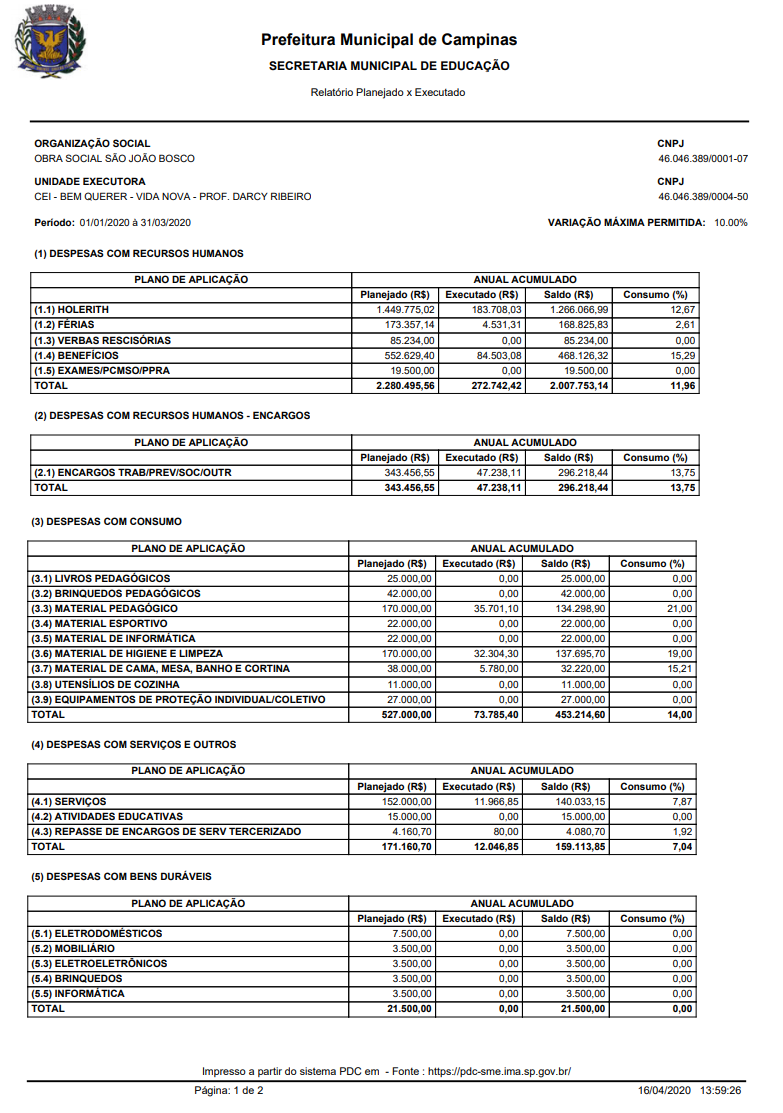 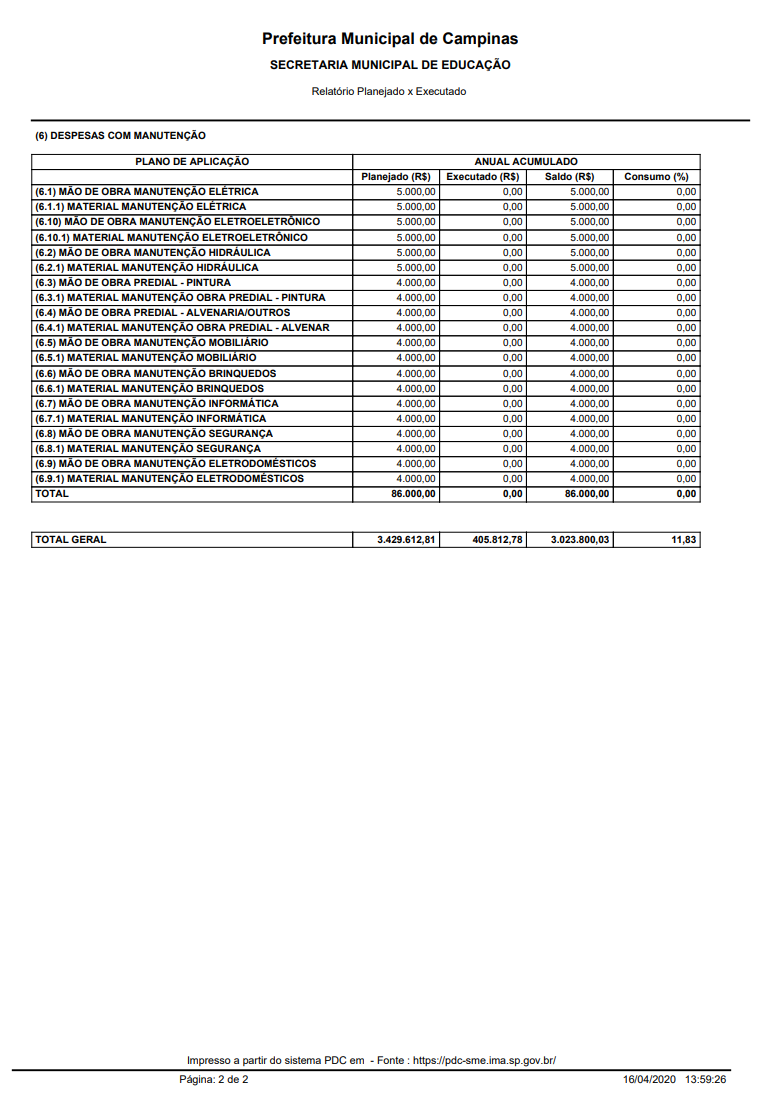 __________________________________________________Vanessa Paula Inácio da Silva Diretora educacional - CEI Prof. Darcy RibeiroAgrupamentoProposta deAtendimentoInicial (PA Inicial)Proposta deAtendimentoMáxima(PA Máxima)Matrículas AtivasVagas(PA Máxima)I841027626II12816815810III2402402373TOTAL45251047139AgrupamentoFrequência constante do trimestre em porcentagemMêsJaneiro, Fevereiro e MarçoI68,0II58,6III56,6AgrupamentoMatrículas por ordem judicial no trimestre I0II0III0TOTAL 0NOMEFUNÇÃOHORÁRIODATA DEADMISSÃOALMOÇOFORMAÇÃOVanessa Paula Inácio da SilvaDiretora EducacionalSegunda-feira – 7h ás 16h30Terça-feira – 8h30 ás 18hQuarta-feira - 7h ás 16h30 Quinta-feira -8h30 ás 18hSexta-feira -  7h ás 16h3017/03/2008Segunda-feira -13h às 14h30Terça-feira - 13h às 14h30Quarta-feira - 11h30 ás 13hQuinta-feira - 13h às 14h30 Sexta-feira -  13h às1 4h30Superior Pedagogia; Pós Graduação Gestão de Pessoas; Pós Graduação Educação Infantil.Jéssica DiasVice Diretora EducacionalSegunda-feira - 8h30 ás 18hTerça-feira - 7h ás 16h30Quarta-feira - 8h30 ás 18hQuinta-feira - 7h ás 16h30Sexta-feira -  8h30 ás 18h05/06/2013Segunda-feira - 11h30 ás 13hTerça-feira - 13h às 14h30Quarta-feira - 11h30 ás13hQuinta-feira - 13h às 14h30Sexta-feira - 11h30 ás 13h  Superior Pedagogia; Pós em Educação Inclusiva; MBA em Gestão Escolar.Emmanuelle Querino de Morais VieiraOrientadora PedagógicaSegunda-feira - 8h30 às 18hTerça-feira - 9h00 às 18hQuarta-feira - 7h00 às 18hQuinta-feira 9h00 às 18h- Sexta-feira -  9h00 às 18h17/07/2014Segunda-feira - 13h às 14h30Terça-feira - 11h30 ás 13hQuarta-feira -11h30 ás 13h Quinta-feira - 11h30 á s13hSexta-feira -  13h ás 14h30Superior em Pedagogia; Pós em Educação Inclusiva PERÍODO PERÍODO PERÍODO PERÍODO PERÍODO PERÍODO Horários2ª- feira3ª-feira4ª-feira5ª-feira6ª-feiraJornadaAlmoço 7h45 às 17h12h às 13h15Atua na Sede 7h45 às 17h12h às 13h15Atua na unidade 7h45 às 17h12h às 13h15Atua na unidade7h45 às 17h12h às 13h15Atua na sede 7h45 às 17h12h às 13h15Atua na sede PERÍODO PERÍODO PERÍODO PERÍODO PERÍODO PERÍODO Horários2ª- feira3ª-feira4ª-feira5ª-feira6ª-feiraJornadaAlmoço 7h45 às 17h12h às 13h157h45 às 17h12h às 13h157h45 às 17h12h às 13h157h45 às 17h12h às 13h157h45 às 17h12h às 13h15PERÍODO PERÍODO PERÍODO PERÍODO PERÍODO PERÍODO Horários2ª- feira3ª-feira4ª-feira5ª-feira6ª-feiraJornadaAlmoço 7h30 às 17h11h30 às 13h007h30 às 17h11h30 às 13h007h30 às 17h11h30 às 13h007h30 às 17h11h30 às 13h007h30 às 17h11h30 às 13h00PERÍODO PERÍODO PERÍODO PERÍODO PERÍODO PERÍODO Horários2ª- feira3ª-feira4ª-feira5ª-feira6ª-feiraJornadaAlmoço 7h45 às 17h12h às 13h15Atua na unidade7h45 às 17h12h às 13h15Atua na sede 7h45 às 17h12h às 13h15Atua na Sede7h45 às 17h12h às 13h15Atua na Unidade7h45 às 17h12h às 13h15Atua na sede NOMEFUNÇÃOHORÁRIODATA DEADMISSÃOALMOÇOFORMAÇÃOAvani Marinho da CruzCozinheira6:00 ás 15:3017/03/200811:00 ás 12:30Ensino MédioAparecida Almeida OliveiraAuxiliar de Cozinha7:30 ás 17:0011/10/201212:00 ás 13:30Ensino Fundamental Maria Aparecida da SilvaAuxiliar de Cozinha7:30 ás 17:0007/02/201711:00 ás 12:30Ensino MédioSilvia Cristina dos SantosAuxiliar de Cozinha7:30 ás 17:0014/01/201912:00 ás 13:30Ensino MédioMaria do Carmo MachadoAuxiliar de Cozinha6:00 ás 15:3011/05/201511:00 ás 12:30Ensino FundamentalCristina da Silva GonçalvesServiços Gerais7:30 ás 17:0001/03/201812:00 ás 13:30Ensino MédioFrancisca Maria SobralServiços Gerais8:30 ás 18:0022/09/201012:30 ás 14:00Ensino MédioMaria Madalena Batista PinheiroServiços Gerais8:30 ás 18:0012/02/201912:30 ás 14:00Ensino MédioMaria Helena de CarvalhoServiços Gerais8:30 ás 18:0005/12/201112:30 ás 14:00Ensino MédioSilvia Regina Aleixos GomesServiços Gerais7:45 ás 17:0001/03/199412:30 ás 14:00Ensino MédioJosé Afonso EuzébioServente de limpeza7:45 ás 17:0017/03/200812:00 ás 13:30Ensino FundamentalEdgrei De Pina BritoGuarda07:00 ás 17:0017/03/200811:10 ás 13:10Ensino MédioClaudio Barbosa Guarda18:00 ás 06:0010/02/201521:00 ás 22:00Ensino MédioRodrigo Waisman AnselmoGuarda18:00 ás 06:0001/02/201121:00 ás 22:00Ensino MédioLeandro Sobral da SilvaGuarda06:00 ás 18:0019/04/201912:00 ás 13:00Ensino MédioN°NOMEFUNÇÃOHORARIO DATA DEADMISSÃOHORÁRIO DE FORMAÇÃOENTRE PARESFORMAÇÃO/HABILITAÇÃO1Bruna GonçalvesProfessora de Educação Especial07:00 ás 11:0016/03/2011Sexta-feira 11:00 ás 13:00Graduação em Pedagogia – Pós em Educação Inclusiva2Claudia Aparecida Ferreira de OliveiraProfessora07:00 ás 11:0007/08/2013Sexta-feira 11:00 ás 13:00Graduação em Pedagogia3Danieli ToderoProfessora13:00 ás 17:0021/07/2014Sexta-feira 11:00 ás 13:00Graduação em Pedagogia4Giseli Nair de Barros Machado LemosProfessora13:00 ás 17:0017/06/2013Sexta-feira 11:00 ás 13:00Graduação em Pedagogia5Joceli Silva AraújoProfessora07:00 ás 11:0013/02/2012Sexta-feira 11:00 ás 13:00Graduação em Pedagogia6Maria Aparecida da SilvaProfessora07:00 ás 11:0028/03/2016Sexta-feira 11:00 ás 13:00Graduação em Pedagogia7Maria Conceição Santos de Oliveira da SilvaProfessora13:00 ás 17:0013/03/2015Sexta-feira 11:00 ás 13:00Graduação em Pedagogia8Maria Elia de Oliveira SouzaProfessora07:00 ás 11:0003/05/2010Sexta-feira 11:00 ás 13:00Graduação em Pedagogia – Pós em Psicopedagogia9Maria Fernanda de Camargo Stecca GarciaProfessora13:00 ás 17:0020/07/2010Sexta-feira 11:00 ás 13:00Graduação em Pedagogia10Maria Vanezia FerreiraProfessora13:00 ás 17:0014/02/2013Sexta-feira 11:00 ás 13:00Graduação em Pedagogia11Marineuza Pinheiro M. BatistaProfessora13:00 ás 17:0002/09/2010Sexta-feira 11:00 ás 13:00Graduação em Pedagogia12Michele dos Santos BatistaProfessora07:00 ás 11:0008/09/2015Sexta-feira 11:00 ás 13:00Graduação em Pedagogia13Rachel Vieira FlaisProfessora07:00 ás 11:0017/07/2014Sexta-feira 11:00 ás 13:00Graduação em Pedagogia14Rejane Patrícia Marion BorgesProfessora07:00 ás 11:0002/08/2010Sexta-feira 11:00 ás 13:00Graduação em Pedagogia15Rosângela Aparecida do Nascimento SilvaProfessora13:00 ás 17:0011/08/2015Sexta-feira 11:00 ás 13:00Graduação em Pedagogia16Sueli da Silva FranciscoProfessora07:00 ás 11:0001/04/2013Sexta-feira 11:00 ás 13:00Graduação em Pedagogia17Thaina Clarindo CarduciProfessora07:00 ás 11:0001/10/2019Sexta-feira 11:00 ás 13:00Graduação em PedagogiaN°NOMEFUNÇÃOHORARIO DATA DEADMISSÃOALMOÇOHORÁRIO DE FORMAÇÃOENTRE PARESFORMAÇÃO/HABILITAÇÃO1Adriana Alves de SouzaMonitor8:30 ás 18:0007/05/201912:30 ás 14:00Quarta-feira16:00 ás 18:00Graduanda em Pedagogia2Ana Claudia Valadao da Silva Monitor8:30 ás 18:0001/10/201912:30 ás 14:00Quarta-feira07:00 ás 9:00Graduanda em Pedagogia3Aline Marques Faggiani BarbosaMonitor8:30 ás 18:0013/05/201912:30 ás 14:00Quarta-feira16:00 ás 18:00Graduanda em Pedagogia4Andreza Caroline Garcia VieiraMonitor7:30 ás 17:0026/04/201611:30 ás 13:00Quarta-feira07:00 ás 9:00Superior em Pedagogia5Caroline da Silva PeresMonitor8:30 ás 18:0011/03/201912:30 ás 14:00Quarta-feira07:00 ás 9:00Graduanda em Pedagogia6Daniele da SilvaMonitor7:30 ás 17:0005/02/201511:30 ás 13:00Quarta-feira07:00 ás 9:00Superior em Pedagogia7Debora Cristina Costa Eleuterio SantosMonitor7:00 ás 16:3004/02/201911:30 ás 13:00Quarta-feira07:00 ás 9:00Superior em Pedagogia8Debora Regina Rocha GonçalvesMonitor8:30 ás 18:0005/08/201912:30 ás 14:00Quarta-feira16:00 ás 18:00Graduanda em Pedagogia9Diogo Daniel Da SilvaMonitor7:00 ás 16:3002/01/202011:00 ás 12:30Quarta-feira07:00 ás 9:00Graduando em Pedagogia10Elisangela Monteiro MarquesMonitor8:30 ás 18:0009/04/201912:30 ás 14:00Quarta-feira16:00 ás 18:00Graduanda em Pedagogia11Fernanda Pirichonski de CarvalhoMonitor8:30 ás 18:0018/04/201712:30 ás 14:00Quarta-feira16:00 ás 18:00Graduanda em Pedagogia12Gabriel Mariano Henrique Dos SantosMonitor7:00 ás 16:3002/01/202011:00 ás 12:30Quarta-feira16:00 ás 18:00Superior em Educação Física13Graziele Dos Santos BrasileiroMonitor8:30 ás 18:0003/02/202012:30 ás 14:00Quarta-feira07:00 ás 9:00Superior em Pedagogia14Jessica  Adegas  VasconcelosLICENÇA MATERNIDADEMonitor7:00 ás 16:3009/11/201611:00 ás 12:30Quarta-feira16:00 ás 18:00Graduanda em Pedagogia15Jessica Cecilia Aragão dos SantosLICENÇA MATERNIDADEMonitor8:30 ás 18:0014/08/201712:30 ás 14:00Quarta-feira16:00 ás 18:00Graduanda em Pedagogia16Jeuzida Menezes Silva de LimaMonitor7:00 ás 16:3003/02/201411:00 ás 12:30Quarta-feira16:00 ás 18:00Graduanda em Pedagogia17Larissa Rodrigues Da SilvaMonitor8:30 ás 18:0001/01/201612:30 ás 14:00Quarta-feira16:00 ás 18:00Graduanda em Administração18Leticia Caroline De Brito CorreiaMonitor8:30 ás 18:0003/02/202012:30 ás 14:00Quarta-feira07:00 ás 9:00Superior em Biologia e Pedagogia19Leila Cristina de Andrade Cruz        Monitor7:00 ás 16:3004/05/201511:00 ás 12:30Quarta-feira07:00 ás 9:00Superior em Pedagogia20Leticia Cristina dos Santos TrancheMonitor7:00 ás 16:3007/02/201711:00 ás 12:30Quarta-feira16:00 ás 18:00Graduanda em Pedagogia21Márcia Aparecida Fernandes AtaideMonitor7:30 ás 17:0005/03/201511:30 ás 13:00Quarta-feira07:00 ás 9:00Superior em Pedagogia22Maria Tatiana dos SantosMonitor8:30 ás 18:0011/03/201912:30 ás 14:00Quarta-feira07:00 ás 9:00Superior em Pedagogia23Marilda AlvesMonitor8:30 ás 18:0003/02/202012:30 ás 14:00Quarta-feira07:00 ás 9:00Graduanda em Pedagogia24Marilize Rogero da SilvaMonitor7:00 ás 16:3001/02/201911:00 ás 12:30Quarta-feira16:00 ás 18:00Graduanda em Pedagogia25Nadia Nobre da Cruz SantanaMonitor8:30 ás 18:0005/08/201912:30 ás 14:00Quarta-feira16:00 ás 18:00Graduanda em Pedagogia26Raquel de Cassia BarrosMonitor8:30 ás 18:0005/08/201912:30 ás 14:00Quarta-feira07:00 ás 9:00Graduanda em Pedagogia27Roseli da Silva HerreroMonitor7:00 ás 16:3001/08/201811:00 ás 12:30Quarta-feira16:00 ás 18:00Graduanda em Pedagogia28Sabrina Emanuelle de Paula RodriguesMonitor7:00 ás 16:3007/02/201711:00 ás 12:30Quarta-feira16:00 ás 18:00Graduanda em Pedagogia29Sabriny de Sousa Paz LICENÇA MATERNIDADEMonitor7:30 ás 17:0025/04/201611:00 ás 12:30Quarta-feira07:00 ás 9:00Graduanda em Pedagogia30Sid Gabrielly Castro Saraiva PazMonitor7:30 ás 17:0001/08/201812:30 ás 14:00Quarta-feira16:00 ás 18:00Graduanda em Pedagogia31Tatiana da Silva SantanaMonitor7:00 ás 16:3015/01/201011:00 ás 12:30Quarta-feira07:00 ás 9:00Graduanda em Pedagogia32Thais Fernanda do Prado Monitor7:30 ás 17:0002/08/201711:30 ás 13:00Quarta-feira16:00 ás 18:00Graduanda em Pedagogia33Thais Pereira LimaMonitor7:00 ás 16:3011/03/201911:00 ás 12:30Quarta-feira16:00 ás 18:00Graduanda em Pedagogia34Thayna Pires MendesMonitor7:00 ás 16:3009/08/201711:30 ás 13:00Quarta-feira07:00 ás 9:00Graduanda em PedagogiaTURMAPERÍODOMATR.ATIVASNOME DO PROFESSORTURNOQUANTIDADEDE AGENTESDE ED.INFANTILNOME DOS AGENTESDE ED. INFANTILHORÁRIO DE ATUAÇÃO COM OS ALUNOSI A INTEGRAL27 REJANE PATRICIA MARION BORGES04Maria Tatiana Silva Dos Santos7:00 ÁS 16:30I A INTEGRAL27 REJANE PATRICIA MARION BORGES04Tatiana Da Silva Santana7:00 ÁS 16:30I A INTEGRAL27 REJANE PATRICIA MARION BORGES04Elisangela Monteiro Marques7:30 ÁS 17:00I A INTEGRAL27 REJANE PATRICIA MARION BORGES04Marilda Alves8:30 ÁS 18:00TURMAPERÍODOMATR.ATIVASNOME DO PROFESSORTURNOQUANTIDADEDE AGENTESDE ED.INFANTILNOME DOS AGENTES  DE ED.  INFANTILHORÁRIO DE ATUAÇÃO COMOS ALUNOSI BINTEGRAL28MARINEUZA PINHEIRO MENDES BATISTA04Sid Gabrielly Castro Saraiva Paz7:00 ÁS 16:30I BINTEGRAL28MARINEUZA PINHEIRO MENDES BATISTA04Marilize Rogero Da Silva7:00 ÁS 16:30I BINTEGRAL28MARINEUZA PINHEIRO MENDES BATISTA04Ana Claudia Valadao Da Silva 7:30 ÁS 17:00I BINTEGRAL28MARINEUZA PINHEIRO MENDES BATISTA04Graziele Dos Santos Brasileiro8:30 ÁS 18:00TURMAPERÍODOMATR.ATIVASNOME DO PROFESSORTURNOQUANTIDADEDE AGENTESDE ED.INFANTILNOME DOS AGENTES  DE ED.  INFANTILHORÁRIO DE ATUAÇÃO COMOS ALUNOSI CINTEGRAL21MARIA FERNANDA DE CAMARGO GARCIA STECCA04Aline Marques Faggiani Barbosa7:00 ÁS 16:30I CINTEGRAL21MARIA FERNANDA DE CAMARGO GARCIA STECCA04Debora Cristina Costa Eleuterio Santos7:00 ÁS 16:30I CINTEGRAL21MARIA FERNANDA DE CAMARGO GARCIA STECCA04Thais Fernanda Do Prado  7:30 ÁS 17:00I CINTEGRAL21MARIA FERNANDA DE CAMARGO GARCIA STECCA04Sabriny Souza Paz (Licença Maternidade)8:30 ÁS 18:00TURMAPERÍODOMATR.ATIVASNOME DO PROFESSORTURNOQUANTIDADEDE AGENTESDE ED.INFANTILNOME DOS AGENTES DE ED. INFANTILHORÁRIO DE ATUAÇÃO COMOS ALUNOSII AINTEGRAL31 RACHEL VIEIRA FLAIS03Roseli Da Silva Herrero07:00 ÁS  16:30II AINTEGRAL31 RACHEL VIEIRA FLAIS03Sabrina Emanuelle De Paula Rodrigues07:30 ÁS 17:00II AINTEGRAL31 RACHEL VIEIRA FLAIS03Raquel De Cassia Barros07:30 ÁS 17:00TURMAPERÍODOMATR.ATIVASNOME DO PROFESSORTURNOQUANTIDADEDE AGENTESDE ED.INFANTILNOME DOS AGENTES DE ED. INFANTILHORÁRIO DE ATUAÇÃO COMOS ALUNOSII BINTEGRAL 31MARIA APARECIDA DA SILVA03Jeuzida Menezes Silva De Lima07:00 ÁS  16:30II BINTEGRAL 31MARIA APARECIDA DA SILVA03Caroline Da Silva Peres07:30 ÁS 17:00II BINTEGRAL 31MARIA APARECIDA DA SILVA03Jéssica Cecilia Aragão Dos Santos ( Licença Maternidade)Nadia Nobre Da Cruz Santana8:30 ÁS 18:00TURMAPERÍODOMATR.ATIVASNOME DO PROFESSORTURNOQUANTIDADEDE AGENTESDE ED.INFANTILNOME DOS AGENTES  DE ED.  INFANTILHORÁRIO DEATUAÇÃO COM OS ALUNOSII CINTEGRAL31JOCELI SILVA ARAUJO03Daniele Da Silva07:00 ÁS 16:30II CINTEGRAL31JOCELI SILVA ARAUJO03Andreza Caroline Garcia Vieira07:00 ÁS 16:30II CINTEGRAL31JOCELI SILVA ARAUJO03Larissa Rodrigues Da Silva8:30 ÁS 18:00TURMAPERÍODOMATR.ATIVASNOME DO PROFESSORTURNOQUANTIDADEDE AGENTESDE ED.INFANTILNOME DOS AGENTES DE ED.  INFANTILHORÁRIO DEATUAÇÃO COM OS ALUNOSII DINTEGRAL34MICHELE DOS SANTOS BATISTA03Thais Pereira Lima07:00 ÁS  16:30II DINTEGRAL34MICHELE DOS SANTOS BATISTA03Adriana Alves De Souza07:30 ÁS 17:00II DINTEGRAL34MICHELE DOS SANTOS BATISTA03Leticia Caroline De Brito Correia8:30 ÁS 18:00TURMAPERÍODOMATR.ATIVASNOME DO PROFESSORTURNOQUANTIDADEDE AGENTESDE ED.INFANTILNOME DOS AGENTES DE ED.  INFANTILHORÁRIO DEATUAÇÃO COM OS ALUNOSII EINTEGRAL31ROSANGELA APARECIDA DO NASCIMENTO SILVA03Leila Cristina De Andrade Cruz07:00 ÁS  16:30II EINTEGRAL31ROSANGELA APARECIDA DO NASCIMENTO SILVA03Leticia Cristina Dos Santos Tranche07:00 ÁS  16:30II EINTEGRAL31ROSANGELA APARECIDA DO NASCIMENTO SILVA03Márcia Aparecida Fernandes Ataide07:30 ÁS 17:00TURMAPERÍODOMATR.ATIVASNOME DO PROFESSORTURNOQUANTIDADEDE AGENTESDE ED.INFANTILNOME DOS AGENTES DE ED. INFANTILHORÁRIO DE ATUAÇÃO COMOS ALUNOSIII AMANHÃ30MARIA ELIA DE OLIVEIRA SOUZA01Thayna Pires Mendes7:00 AS 16H30TURMAPERÍODOMATR.ATIVASNOME DO PROFESSORTURNOQUANTIDADEDE AGENTESDE ED.INFANTILNOMEDOS AGENTES DE ED.INFANTILHORÁRIO DE ATUAÇÃO COMOS ALUNOSIII BMANHÃ30SUELI DA SILVA FRANCISCO01Diogo Daniel Da Silva7:00 AS 16H30TURMAPERÍODOMATR.ATIVASNOME DO PROFESSORTURNOQUANTIDADEDE AGENTESDE ED.INFANTILNOME DOS AGENTES DE ED.INFANTILHORÁRIO DE ATUAÇÃO COMOS ALUNOSIII CMANHÃ30CLAUDIA APARECIDA FERREIRA DE OLIVEIRA01Gabriel Mariano Henrique Dos SantosJéssica Adegas Vasconcelos (Licença Maternidade)7:00 AS 16H30TURMAPERÍODOMATR.ATIVASNOME DO PROFESSORTURNOQUANTIDADEDE AGENTESDE ED.INFANTILNOME DOS AGENTES DE ED. INFANTILHORÁRIO DE ATUAÇÃO COMOS ALUNOSIII DMANHÃ30THAINA CLARINDO CARDUCI01 Fernanda Pirichonski De Carvalho7:00 AS 16H30TURMAPERÍODOMATR.ATIVASNOME DO PROFESSORTURNOQUANTIDADEDE AGENTESDE ED.INFANTILNOME DOS AGENTES DE ED. INFANTILHORÁRIO DE ATUAÇÃO COMOS ALUNOSIII ETARDE30GISELE NAIR DE BARROS MACHADO LEMOS01Thayna Pires Mendes7:00 AS 16H30TURMAPERÍODOMATR.ATIVASNOME DO PROFESSORTURNOQUANTIDADEDE AGENTESDE ED.INFANTILNOME DOS AGENTES DE ED.INFANTILHORÁRIO DE ATUAÇÃO COMOS ALUNOSIII FTARDE30MARIA CONCEICAO SANTOS DE OLIVEIRA DA SILVA01Diogo Daniel Da Silva7:30 ÁS 17:00TURMAPERÍODOMATR.ATIVASNOME DO PROFESSORTURNOQUANTIDADEDE AGENTESDE ED.INFANTILNOME DOS AGENTES DE ED. INFANTILHORÁRIO DE ATUAÇÃO COMOS ALUNOSIII GTARDE30MARIA VANEZIA FERREIRA01 Gabriel Mariano Henrique Dos SantosJéssica Adegas Vasconcelos (Licença Maternidade)7:00 AS 16H30TURMAPERÍODOMATR.ATIVASNOME DO PROFESSORTURNOQUANTIDADEDE AGENTESDE ED.INFANTILNOME DOS AGENTES DE ED. INFANTILHORÁRIO DE ATUAÇÃO COMOS ALUNOSIII HTARDE28DANIELI TODERO01 Fernanda Pirichonski De Carvalho7:00 AS 16H30TURMAPERÍODOQUANTIDADEDE AGENTESDE ED.INFANTILNOME DOS AGENTES DE ED. INFANTILHORÁRIO DE ATUAÇÃO COMOS ALUNOSHORÁRIO DE ATUAÇÃO COMOS ALUNOSVOLANTEINTEGRAL01Debora Regina Rocha GonçalvesDebora Regina Rocha Gonçalves07:30 ás 17:00Problemas identificadosPrioridades estabelecidasMetas definidasAções para o cumprimento das metasResponsáveis pelas açõesIndicadores para monitoramento das açõesCronogramaFortalecer a integração da escola com as famíliasIntegração entre CEI e famíliasFormação de grupos de pais para que haja maior participação da família na escola.Formação de conselho para estimula a participação da família na vida educacional do filho.Fazer convite e preparar encontros agradáveis para a participação dos pais e responsáveis;Assembleia para formação do conselho;Confecção de cartazes com mensagem convidando pais a participarem das reuniões, grupo de pais e conselho.Equipe gestoraAta de reunião de conselho;Lista de presença.FEVEREIRO Á NOVEMBROAvaliação da UE Considerações: Aumentou a participação das famílias em 75% na assembleia e reunião de conselho de escola. Durante o período de adaptação e no primeiro dia letivo 86% das famílias participaram da rotina juntamente com os filhos. Avaliação da UE Considerações: Aumentou a participação das famílias em 75% na assembleia e reunião de conselho de escola. Durante o período de adaptação e no primeiro dia letivo 86% das famílias participaram da rotina juntamente com os filhos. Avaliação da UE Considerações: Aumentou a participação das famílias em 75% na assembleia e reunião de conselho de escola. Durante o período de adaptação e no primeiro dia letivo 86% das famílias participaram da rotina juntamente com os filhos. Avaliação da UE Considerações: Aumentou a participação das famílias em 75% na assembleia e reunião de conselho de escola. Durante o período de adaptação e no primeiro dia letivo 86% das famílias participaram da rotina juntamente com os filhos. Avaliação da UE Considerações: Aumentou a participação das famílias em 75% na assembleia e reunião de conselho de escola. Durante o período de adaptação e no primeiro dia letivo 86% das famílias participaram da rotina juntamente com os filhos. Avaliação da UE Considerações: Aumentou a participação das famílias em 75% na assembleia e reunião de conselho de escola. Durante o período de adaptação e no primeiro dia letivo 86% das famílias participaram da rotina juntamente com os filhos. Avaliação da UE Considerações: Aumentou a participação das famílias em 75% na assembleia e reunião de conselho de escola. Durante o período de adaptação e no primeiro dia letivo 86% das famílias participaram da rotina juntamente com os filhos. Avaliação da Supervisão Educacional:(  ) Atingiu Plenamente (    ) Atingiu Parcialmente (  ) Não atingiuConsiderações:Avaliação da Supervisão Educacional:(  ) Atingiu Plenamente (    ) Atingiu Parcialmente (  ) Não atingiuConsiderações:Avaliação da Supervisão Educacional:(  ) Atingiu Plenamente (    ) Atingiu Parcialmente (  ) Não atingiuConsiderações:Avaliação da Supervisão Educacional:(  ) Atingiu Plenamente (    ) Atingiu Parcialmente (  ) Não atingiuConsiderações:Avaliação da Supervisão Educacional:(  ) Atingiu Plenamente (    ) Atingiu Parcialmente (  ) Não atingiuConsiderações:Avaliação da Supervisão Educacional:(  ) Atingiu Plenamente (    ) Atingiu Parcialmente (  ) Não atingiuConsiderações:Avaliação da Supervisão Educacional:(  ) Atingiu Plenamente (    ) Atingiu Parcialmente (  ) Não atingiuConsiderações:Problemas identificadosPrioridades estabelecidasMetas definidasAções para o cumprimento das metasResponsáveis pelas açõesIndicadores para monitoramento das açõesCronogramaMelhorar a integração da equipe favorecendo a qualidade do trabalho pedagógicoIntegração da equipe educacionalFavorecer no TDC e GEM e nas formações troca de experiência e dinâmica de integraçãoDinâmica de integração;Socialização das equipes;Reuniões de RPAIEstudo de texto referente à temática.Equipe gestoraAvaliação das ações;Avaliações das RPAIFEVEREIROÁDEZEMBROAvaliação da UE Considerações: Nos dias 23 e 24 de janeiro realizamos formação pedagógica com a equipe educacional, favorecendo a socialização e integração da equipe e palestra motivacional. Avaliação da UE Considerações: Nos dias 23 e 24 de janeiro realizamos formação pedagógica com a equipe educacional, favorecendo a socialização e integração da equipe e palestra motivacional. Avaliação da UE Considerações: Nos dias 23 e 24 de janeiro realizamos formação pedagógica com a equipe educacional, favorecendo a socialização e integração da equipe e palestra motivacional. Avaliação da UE Considerações: Nos dias 23 e 24 de janeiro realizamos formação pedagógica com a equipe educacional, favorecendo a socialização e integração da equipe e palestra motivacional. Avaliação da UE Considerações: Nos dias 23 e 24 de janeiro realizamos formação pedagógica com a equipe educacional, favorecendo a socialização e integração da equipe e palestra motivacional. Avaliação da UE Considerações: Nos dias 23 e 24 de janeiro realizamos formação pedagógica com a equipe educacional, favorecendo a socialização e integração da equipe e palestra motivacional. Avaliação da UE Considerações: Nos dias 23 e 24 de janeiro realizamos formação pedagógica com a equipe educacional, favorecendo a socialização e integração da equipe e palestra motivacional. Avaliação da Supervisão Educacional:(  ) Atingiu Plenamente (   ) Atingiu Parcialmente (  ) Não atingiuConsiderações:Avaliação da Supervisão Educacional:(  ) Atingiu Plenamente (   ) Atingiu Parcialmente (  ) Não atingiuConsiderações:Avaliação da Supervisão Educacional:(  ) Atingiu Plenamente (   ) Atingiu Parcialmente (  ) Não atingiuConsiderações:Avaliação da Supervisão Educacional:(  ) Atingiu Plenamente (   ) Atingiu Parcialmente (  ) Não atingiuConsiderações:Avaliação da Supervisão Educacional:(  ) Atingiu Plenamente (   ) Atingiu Parcialmente (  ) Não atingiuConsiderações:Avaliação da Supervisão Educacional:(  ) Atingiu Plenamente (   ) Atingiu Parcialmente (  ) Não atingiuConsiderações:Avaliação da Supervisão Educacional:(  ) Atingiu Plenamente (   ) Atingiu Parcialmente (  ) Não atingiuConsiderações:Problemas identificadosPrioridades estabelecidasMetas definidasAções para o cumprimento das metasResponsáveis pelas açõesIndicadores para monitoramento das açõesCronogramaDesconhecimento do PP por parte da comunidade escolarDivulgar o PPProporcionar momentos de divulgação do PP para a comunidade escolar;Discutir formas de apresentar o PP, envolvendo a participação de toda a equipe escolar.Reuniões trimestrais com a comunidade escolar para apresentação de temas do PP, elencando para cada reunião temáticas específicas;Criação de um blog da unidade para disponibilização do PP;Cartaz e folheto explicativo para divulgação do projeto.Equipe educacionalQuestionários avaliativosMARÇOÁ DEZEMBROAvaliação da UE Considerações: Utilizamos os espaços do primeiro dia letivo e reunião de conselho escolar para fazer discussões e reflexões com a comunidade sobre o Projeto Pedagógico. Inserimos as atividades e textos explicativos sobre o Projeto Pedagógico nos murais da unidade. Por meio das ações observamos que 81% das famílias compreendem, da proposta pedagógica da unidade e dos projetos desenvolvidos. Avaliação da UE Considerações: Utilizamos os espaços do primeiro dia letivo e reunião de conselho escolar para fazer discussões e reflexões com a comunidade sobre o Projeto Pedagógico. Inserimos as atividades e textos explicativos sobre o Projeto Pedagógico nos murais da unidade. Por meio das ações observamos que 81% das famílias compreendem, da proposta pedagógica da unidade e dos projetos desenvolvidos. Avaliação da UE Considerações: Utilizamos os espaços do primeiro dia letivo e reunião de conselho escolar para fazer discussões e reflexões com a comunidade sobre o Projeto Pedagógico. Inserimos as atividades e textos explicativos sobre o Projeto Pedagógico nos murais da unidade. Por meio das ações observamos que 81% das famílias compreendem, da proposta pedagógica da unidade e dos projetos desenvolvidos. Avaliação da UE Considerações: Utilizamos os espaços do primeiro dia letivo e reunião de conselho escolar para fazer discussões e reflexões com a comunidade sobre o Projeto Pedagógico. Inserimos as atividades e textos explicativos sobre o Projeto Pedagógico nos murais da unidade. Por meio das ações observamos que 81% das famílias compreendem, da proposta pedagógica da unidade e dos projetos desenvolvidos. Avaliação da UE Considerações: Utilizamos os espaços do primeiro dia letivo e reunião de conselho escolar para fazer discussões e reflexões com a comunidade sobre o Projeto Pedagógico. Inserimos as atividades e textos explicativos sobre o Projeto Pedagógico nos murais da unidade. Por meio das ações observamos que 81% das famílias compreendem, da proposta pedagógica da unidade e dos projetos desenvolvidos. Avaliação da UE Considerações: Utilizamos os espaços do primeiro dia letivo e reunião de conselho escolar para fazer discussões e reflexões com a comunidade sobre o Projeto Pedagógico. Inserimos as atividades e textos explicativos sobre o Projeto Pedagógico nos murais da unidade. Por meio das ações observamos que 81% das famílias compreendem, da proposta pedagógica da unidade e dos projetos desenvolvidos. Avaliação da UE Considerações: Utilizamos os espaços do primeiro dia letivo e reunião de conselho escolar para fazer discussões e reflexões com a comunidade sobre o Projeto Pedagógico. Inserimos as atividades e textos explicativos sobre o Projeto Pedagógico nos murais da unidade. Por meio das ações observamos que 81% das famílias compreendem, da proposta pedagógica da unidade e dos projetos desenvolvidos. Avaliação da Supervisão Educacional:(  ) Atingiu Plenamente (  ) Atingiu Parcialmente (  ) Não atingiuConsiderações:Avaliação da Supervisão Educacional:(  ) Atingiu Plenamente (  ) Atingiu Parcialmente (  ) Não atingiuConsiderações:Avaliação da Supervisão Educacional:(  ) Atingiu Plenamente (  ) Atingiu Parcialmente (  ) Não atingiuConsiderações:Avaliação da Supervisão Educacional:(  ) Atingiu Plenamente (  ) Atingiu Parcialmente (  ) Não atingiuConsiderações:Avaliação da Supervisão Educacional:(  ) Atingiu Plenamente (  ) Atingiu Parcialmente (  ) Não atingiuConsiderações:Avaliação da Supervisão Educacional:(  ) Atingiu Plenamente (  ) Atingiu Parcialmente (  ) Não atingiuConsiderações:Avaliação da Supervisão Educacional:(  ) Atingiu Plenamente (  ) Atingiu Parcialmente (  ) Não atingiuConsiderações:Problemas identificadosPrioridades estabelecidasMetas definidasAções para o cumprimento das metasResponsáveis pelas açõesIndicadores para monitoramento das açõesCronogramaAumentar em, pelo menos, 30% o acervo de livros infantis da biblioteca e o acervo didático pedagógico.Aquisição de materiais didático pedagógicoPesquisa e escolha de livros infantil didático pedagógicoCompras de materiais didáticas pedagógicas e livros;Equipe gestoraAumento do acervo didático pedagógico e livros infantis.MAIOAGOSTONOVEMBROAvaliação da UE Considerações: Neste trimestre foram realizadas compras de materiais didáticos e pedagógicos.Avaliação da UE Considerações: Neste trimestre foram realizadas compras de materiais didáticos e pedagógicos.Avaliação da UE Considerações: Neste trimestre foram realizadas compras de materiais didáticos e pedagógicos.Avaliação da UE Considerações: Neste trimestre foram realizadas compras de materiais didáticos e pedagógicos.Avaliação da UE Considerações: Neste trimestre foram realizadas compras de materiais didáticos e pedagógicos.Avaliação da UE Considerações: Neste trimestre foram realizadas compras de materiais didáticos e pedagógicos.Avaliação da UE Considerações: Neste trimestre foram realizadas compras de materiais didáticos e pedagógicos.Avaliação da Supervisão Educacional:(   ) Atingiu Plenamente (   ) Atingiu Parcialmente (  ) Não atingiuConsiderações:Avaliação da Supervisão Educacional:(   ) Atingiu Plenamente (   ) Atingiu Parcialmente (  ) Não atingiuConsiderações:Avaliação da Supervisão Educacional:(   ) Atingiu Plenamente (   ) Atingiu Parcialmente (  ) Não atingiuConsiderações:Avaliação da Supervisão Educacional:(   ) Atingiu Plenamente (   ) Atingiu Parcialmente (  ) Não atingiuConsiderações:Avaliação da Supervisão Educacional:(   ) Atingiu Plenamente (   ) Atingiu Parcialmente (  ) Não atingiuConsiderações:Avaliação da Supervisão Educacional:(   ) Atingiu Plenamente (   ) Atingiu Parcialmente (  ) Não atingiuConsiderações:Avaliação da Supervisão Educacional:(   ) Atingiu Plenamente (   ) Atingiu Parcialmente (  ) Não atingiuConsiderações:Problemas identificadosPrioridades estabelecidasMetas definidasAções para o cumprimento das metasResponsáveis pelas açõesIndicadores para monitoramento das açõesCronogramaPossibilitar mais atividades que dão acesso à diversidade cultural, a fim de proporcionar as crianças o contato com a diversidade cultural.Estudo do meio e atividades culturaisAcesso a atividades culturais como teatro, cinema e ambientes educativos.Organizar passeios;Convidar grupos para se apresentarem na unidade.Equipe docente e gestoraParticipação nas atividadesMAIOJUNHOJULHOOUTUBRODEZEMBROAvaliação da UE Considerações: Os planejamentos e semanários do trimestre contemplaram 85% das atividades voltadas para diferentes espaços naturais, culturais, brincadeiras de faz-de-conta, produções artísticas, brincadeiras e jogos. Trabalhando de uma forma lúdica e de vivência, estimulando o Raciocínio Lógico e criatividade, no qual avaliamos que as ações pedagógicas auxiliaram as crianças no processo de construção do conhecimento.  Avaliação da UE Considerações: Os planejamentos e semanários do trimestre contemplaram 85% das atividades voltadas para diferentes espaços naturais, culturais, brincadeiras de faz-de-conta, produções artísticas, brincadeiras e jogos. Trabalhando de uma forma lúdica e de vivência, estimulando o Raciocínio Lógico e criatividade, no qual avaliamos que as ações pedagógicas auxiliaram as crianças no processo de construção do conhecimento.  Avaliação da UE Considerações: Os planejamentos e semanários do trimestre contemplaram 85% das atividades voltadas para diferentes espaços naturais, culturais, brincadeiras de faz-de-conta, produções artísticas, brincadeiras e jogos. Trabalhando de uma forma lúdica e de vivência, estimulando o Raciocínio Lógico e criatividade, no qual avaliamos que as ações pedagógicas auxiliaram as crianças no processo de construção do conhecimento.  Avaliação da UE Considerações: Os planejamentos e semanários do trimestre contemplaram 85% das atividades voltadas para diferentes espaços naturais, culturais, brincadeiras de faz-de-conta, produções artísticas, brincadeiras e jogos. Trabalhando de uma forma lúdica e de vivência, estimulando o Raciocínio Lógico e criatividade, no qual avaliamos que as ações pedagógicas auxiliaram as crianças no processo de construção do conhecimento.  Avaliação da UE Considerações: Os planejamentos e semanários do trimestre contemplaram 85% das atividades voltadas para diferentes espaços naturais, culturais, brincadeiras de faz-de-conta, produções artísticas, brincadeiras e jogos. Trabalhando de uma forma lúdica e de vivência, estimulando o Raciocínio Lógico e criatividade, no qual avaliamos que as ações pedagógicas auxiliaram as crianças no processo de construção do conhecimento.  Avaliação da UE Considerações: Os planejamentos e semanários do trimestre contemplaram 85% das atividades voltadas para diferentes espaços naturais, culturais, brincadeiras de faz-de-conta, produções artísticas, brincadeiras e jogos. Trabalhando de uma forma lúdica e de vivência, estimulando o Raciocínio Lógico e criatividade, no qual avaliamos que as ações pedagógicas auxiliaram as crianças no processo de construção do conhecimento.  Avaliação da UE Considerações: Os planejamentos e semanários do trimestre contemplaram 85% das atividades voltadas para diferentes espaços naturais, culturais, brincadeiras de faz-de-conta, produções artísticas, brincadeiras e jogos. Trabalhando de uma forma lúdica e de vivência, estimulando o Raciocínio Lógico e criatividade, no qual avaliamos que as ações pedagógicas auxiliaram as crianças no processo de construção do conhecimento.  Avaliação da Supervisão Educacional:(  ) Atingiu Plenamente (    ) Atingiu Parcialmente (  ) Não atingiuConsiderações:Avaliação da Supervisão Educacional:(  ) Atingiu Plenamente (    ) Atingiu Parcialmente (  ) Não atingiuConsiderações:Avaliação da Supervisão Educacional:(  ) Atingiu Plenamente (    ) Atingiu Parcialmente (  ) Não atingiuConsiderações:Avaliação da Supervisão Educacional:(  ) Atingiu Plenamente (    ) Atingiu Parcialmente (  ) Não atingiuConsiderações:Avaliação da Supervisão Educacional:(  ) Atingiu Plenamente (    ) Atingiu Parcialmente (  ) Não atingiuConsiderações:Avaliação da Supervisão Educacional:(  ) Atingiu Plenamente (    ) Atingiu Parcialmente (  ) Não atingiuConsiderações:Avaliação da Supervisão Educacional:(  ) Atingiu Plenamente (    ) Atingiu Parcialmente (  ) Não atingiuConsiderações:Problemas identificadosPrioridades estabelecidasMetas definidasAções para o cumprimento das metasResponsáveis pelas açõesIndicadores para monitoramento das açõesCronogramaCriança construtora de seu próprio conhecimento.Protagonismo das crianças e envolvimento nas praticas pedagógicaPermitir, experienciar, criar, inventar, pesquisar, estabelecer hipóteses, errar, descobrir e aprender.Planejar, registro e avaliação constante dos educadores.Projeto desenvolvido pelo interesse das crianças;Atividades lúdicas e prazerosas;Participação das crianças no planejamento;Desenvolvimento da autonomia.Equipe docente e monitorasAuto-avaliação;Portfólio;Livro da vida;FEVEREIRODEZEMBROAvaliação da UE Considerações: Os planejamentos contemplaram: 70% da rotina foram de atividades com exploração das múltiplas linguagens das crianças (corporal, musical, plástica, oral e escrita...); Leitura espontânea, rabiscar ou desenho; Roda da conversa; Teatro com narrativas criadas pelas crianças. Esta proposta privilegiou a criança como um ser em desenvolvimento contínuo e progressivo, protagonista de seu conhecimento, interagindo com o meio ambiente, priorizando as habilidades individuais sem, contudo, desconsiderar seus conhecimentos prévios e as diversidades. Avaliação da UE Considerações: Os planejamentos contemplaram: 70% da rotina foram de atividades com exploração das múltiplas linguagens das crianças (corporal, musical, plástica, oral e escrita...); Leitura espontânea, rabiscar ou desenho; Roda da conversa; Teatro com narrativas criadas pelas crianças. Esta proposta privilegiou a criança como um ser em desenvolvimento contínuo e progressivo, protagonista de seu conhecimento, interagindo com o meio ambiente, priorizando as habilidades individuais sem, contudo, desconsiderar seus conhecimentos prévios e as diversidades. Avaliação da UE Considerações: Os planejamentos contemplaram: 70% da rotina foram de atividades com exploração das múltiplas linguagens das crianças (corporal, musical, plástica, oral e escrita...); Leitura espontânea, rabiscar ou desenho; Roda da conversa; Teatro com narrativas criadas pelas crianças. Esta proposta privilegiou a criança como um ser em desenvolvimento contínuo e progressivo, protagonista de seu conhecimento, interagindo com o meio ambiente, priorizando as habilidades individuais sem, contudo, desconsiderar seus conhecimentos prévios e as diversidades. Avaliação da UE Considerações: Os planejamentos contemplaram: 70% da rotina foram de atividades com exploração das múltiplas linguagens das crianças (corporal, musical, plástica, oral e escrita...); Leitura espontânea, rabiscar ou desenho; Roda da conversa; Teatro com narrativas criadas pelas crianças. Esta proposta privilegiou a criança como um ser em desenvolvimento contínuo e progressivo, protagonista de seu conhecimento, interagindo com o meio ambiente, priorizando as habilidades individuais sem, contudo, desconsiderar seus conhecimentos prévios e as diversidades. Avaliação da UE Considerações: Os planejamentos contemplaram: 70% da rotina foram de atividades com exploração das múltiplas linguagens das crianças (corporal, musical, plástica, oral e escrita...); Leitura espontânea, rabiscar ou desenho; Roda da conversa; Teatro com narrativas criadas pelas crianças. Esta proposta privilegiou a criança como um ser em desenvolvimento contínuo e progressivo, protagonista de seu conhecimento, interagindo com o meio ambiente, priorizando as habilidades individuais sem, contudo, desconsiderar seus conhecimentos prévios e as diversidades. Avaliação da UE Considerações: Os planejamentos contemplaram: 70% da rotina foram de atividades com exploração das múltiplas linguagens das crianças (corporal, musical, plástica, oral e escrita...); Leitura espontânea, rabiscar ou desenho; Roda da conversa; Teatro com narrativas criadas pelas crianças. Esta proposta privilegiou a criança como um ser em desenvolvimento contínuo e progressivo, protagonista de seu conhecimento, interagindo com o meio ambiente, priorizando as habilidades individuais sem, contudo, desconsiderar seus conhecimentos prévios e as diversidades. Avaliação da UE Considerações: Os planejamentos contemplaram: 70% da rotina foram de atividades com exploração das múltiplas linguagens das crianças (corporal, musical, plástica, oral e escrita...); Leitura espontânea, rabiscar ou desenho; Roda da conversa; Teatro com narrativas criadas pelas crianças. Esta proposta privilegiou a criança como um ser em desenvolvimento contínuo e progressivo, protagonista de seu conhecimento, interagindo com o meio ambiente, priorizando as habilidades individuais sem, contudo, desconsiderar seus conhecimentos prévios e as diversidades. Avaliação da Supervisão Educacional:(  ) Atingiu Plenamente (  ) Atingiu Parcialmente (  ) Não atingiuConsiderações:Avaliação da Supervisão Educacional:(  ) Atingiu Plenamente (  ) Atingiu Parcialmente (  ) Não atingiuConsiderações:Avaliação da Supervisão Educacional:(  ) Atingiu Plenamente (  ) Atingiu Parcialmente (  ) Não atingiuConsiderações:Avaliação da Supervisão Educacional:(  ) Atingiu Plenamente (  ) Atingiu Parcialmente (  ) Não atingiuConsiderações:Avaliação da Supervisão Educacional:(  ) Atingiu Plenamente (  ) Atingiu Parcialmente (  ) Não atingiuConsiderações:Avaliação da Supervisão Educacional:(  ) Atingiu Plenamente (  ) Atingiu Parcialmente (  ) Não atingiuConsiderações:Avaliação da Supervisão Educacional:(  ) Atingiu Plenamente (  ) Atingiu Parcialmente (  ) Não atingiuConsiderações:Problemas identificadosPrioridades estabelecidasMetas definidasAções para o cumprimento das metasResponsáveis pelas açõesIndicadores para monitoramento das açõesCronogramaFaltas sem justificativasConscientizar os familiares a justificarem as ausências das crianças na unidadeComunicados e informativos conscientizando sobre a importância da justificativaContato telefônico com a família;Cobrança de justificativa por meio do caderno de recados;Visitas domiciliares;Solicitação de atestados médicos.Equipe gestoraCaderno de registros das justificativas, realizadas na secretaria da unidade;Contabilizar números de atestados entregues;Registro dos contatos telefônicos para justificar as ausênciasMAIOAGOSTONOVEMBROAvaliação da UE Considerações: Neste trimestre observamos que 50% das ausências são justificadas, seja, realizadas por contato telefônico, via unidade e entrega de atestados. Continuamos á conscientizar a importância da justificativa de ausências na reunião de famílias e educadores e por comunicados.   Avaliação da UE Considerações: Neste trimestre observamos que 50% das ausências são justificadas, seja, realizadas por contato telefônico, via unidade e entrega de atestados. Continuamos á conscientizar a importância da justificativa de ausências na reunião de famílias e educadores e por comunicados.   Avaliação da UE Considerações: Neste trimestre observamos que 50% das ausências são justificadas, seja, realizadas por contato telefônico, via unidade e entrega de atestados. Continuamos á conscientizar a importância da justificativa de ausências na reunião de famílias e educadores e por comunicados.   Avaliação da UE Considerações: Neste trimestre observamos que 50% das ausências são justificadas, seja, realizadas por contato telefônico, via unidade e entrega de atestados. Continuamos á conscientizar a importância da justificativa de ausências na reunião de famílias e educadores e por comunicados.   Avaliação da UE Considerações: Neste trimestre observamos que 50% das ausências são justificadas, seja, realizadas por contato telefônico, via unidade e entrega de atestados. Continuamos á conscientizar a importância da justificativa de ausências na reunião de famílias e educadores e por comunicados.   Avaliação da UE Considerações: Neste trimestre observamos que 50% das ausências são justificadas, seja, realizadas por contato telefônico, via unidade e entrega de atestados. Continuamos á conscientizar a importância da justificativa de ausências na reunião de famílias e educadores e por comunicados.   Avaliação da UE Considerações: Neste trimestre observamos que 50% das ausências são justificadas, seja, realizadas por contato telefônico, via unidade e entrega de atestados. Continuamos á conscientizar a importância da justificativa de ausências na reunião de famílias e educadores e por comunicados.   Avaliação da Supervisão Educacional:(  ) Atingiu Plenamente (   ) Atingiu Parcialmente (  ) Não atingiuConsiderações:Avaliação da Supervisão Educacional:(  ) Atingiu Plenamente (   ) Atingiu Parcialmente (  ) Não atingiuConsiderações:Avaliação da Supervisão Educacional:(  ) Atingiu Plenamente (   ) Atingiu Parcialmente (  ) Não atingiuConsiderações:Avaliação da Supervisão Educacional:(  ) Atingiu Plenamente (   ) Atingiu Parcialmente (  ) Não atingiuConsiderações:Avaliação da Supervisão Educacional:(  ) Atingiu Plenamente (   ) Atingiu Parcialmente (  ) Não atingiuConsiderações:Avaliação da Supervisão Educacional:(  ) Atingiu Plenamente (   ) Atingiu Parcialmente (  ) Não atingiuConsiderações:Avaliação da Supervisão Educacional:(  ) Atingiu Plenamente (   ) Atingiu Parcialmente (  ) Não atingiuConsiderações:PRIORIDADES IDENTIFICADASMETAS DEFINIDASAÇÕES PARA O CUMPRIMENTO DAS METASPRINCIPAIS RESPONSÁVEIS PELAS AÇÕESINDICADORES PARA MONITORAMENTO DAS AÇÕESCRONOGRAMA DAS AÇÕES PLANEJADASCrianças recusam a experimentar determinados tipos de alimentos Incentivar a alimentação diversificada e saudável;Fazer recortes com figuras de alimentos, nomeando-os; Mostrar, na Roda de Conversa, os alimentos que serão servidos no dia; Propor momentos de Culinária; Planejar roda de conversa, contação de histórias, pesquisas, leitura de livros, músicas e desenhos sobre o tema; Continuar com o autosservimento dos agrupamentos III e no segundo semestre iniciar com o agrupamento II Avaliar diariamente o cardápio, observando e ouvindo as crianças. Servir para as crianças os alimentos colhidos na hortaProfessores e monitoresMelhor aceitação de vários alimentos, como vegetais e grãos, leite sem açúcar, alimentos integrais, oferecidos no cardápio.Durante todo ano letivo.Avaliação da unidade: Incentivamos os hábitos alimentares saudáveis, exercitando a autonomia das crianças através do autosservimento nos agrupamentos II e III.Avaliação da unidade: Incentivamos os hábitos alimentares saudáveis, exercitando a autonomia das crianças através do autosservimento nos agrupamentos II e III.Avaliação da unidade: Incentivamos os hábitos alimentares saudáveis, exercitando a autonomia das crianças através do autosservimento nos agrupamentos II e III.Avaliação da unidade: Incentivamos os hábitos alimentares saudáveis, exercitando a autonomia das crianças através do autosservimento nos agrupamentos II e III.Avaliação da unidade: Incentivamos os hábitos alimentares saudáveis, exercitando a autonomia das crianças através do autosservimento nos agrupamentos II e III.Avaliação da unidade: Incentivamos os hábitos alimentares saudáveis, exercitando a autonomia das crianças através do autosservimento nos agrupamentos II e III.Avaliação da Supervisão Educacional:(  ) Atingiu Plenamente (  ) Atingiu Parcialmente (  ) Não atingiuConsiderações:Avaliação da Supervisão Educacional:(  ) Atingiu Plenamente (  ) Atingiu Parcialmente (  ) Não atingiuConsiderações:Avaliação da Supervisão Educacional:(  ) Atingiu Plenamente (  ) Atingiu Parcialmente (  ) Não atingiuConsiderações:Avaliação da Supervisão Educacional:(  ) Atingiu Plenamente (  ) Atingiu Parcialmente (  ) Não atingiuConsiderações:Avaliação da Supervisão Educacional:(  ) Atingiu Plenamente (  ) Atingiu Parcialmente (  ) Não atingiuConsiderações:Avaliação da Supervisão Educacional:(  ) Atingiu Plenamente (  ) Atingiu Parcialmente (  ) Não atingiuConsiderações:PRIORIDADES IDENTIFICADASMETAS DEFINIDASAÇÕES PARA O CUMPRIMENTO DAS METASPRINCIPAIS RESPONSÁVEIS PELAS AÇÕESINDICADORES PARA MONITORAMENTO DAS AÇÕESCRONOGRAMA DAS AÇÕES PLANEJADASGarantir o protagonismo das crianças e dos educadores nos diversos projetos desenvolvidos no centro de educação infantil Centralizar o desenvolvimento da proposta pedagógica na vivência da infância em todos os tempos e espaços pedagógicos.Garantir a participação das crianças, que ressignificam tempos e espaços, nos projetos de interesse dos agrupamentos e nos demais projetos do CEI, através da mediação do adulto, pautado na pedagogia da escuta. Equipe gestora, professores, monitores e funcionários.Valorização do processo e da produção do conhecimento pelas crianças e educadores, através dos variados registros (produções escritas, artísticas, fotografias, vídeos entre outros).Durante todo ano letivoAvaliação: No plano de ensino e planejamentos foi dada ênfase para o protagonismo das crianças manifestações das culturas da infância.  Avaliação: No plano de ensino e planejamentos foi dada ênfase para o protagonismo das crianças manifestações das culturas da infância.  Avaliação: No plano de ensino e planejamentos foi dada ênfase para o protagonismo das crianças manifestações das culturas da infância.  Avaliação: No plano de ensino e planejamentos foi dada ênfase para o protagonismo das crianças manifestações das culturas da infância.  Avaliação: No plano de ensino e planejamentos foi dada ênfase para o protagonismo das crianças manifestações das culturas da infância.  Avaliação: No plano de ensino e planejamentos foi dada ênfase para o protagonismo das crianças manifestações das culturas da infância.  PRIORIDADES IDENTIFICADASMETAS DEFINIDASAÇÕES PARA O CUMPRIMENTO DAS METASPRINCIPAIS RESPONSÁVEIS PELAS AÇÕESINDICADORES PARA MONITORAMENTO DAS AÇÕESCRONOGRAMA DAS AÇÕES PLANEJADASImplementação da CPA (Comissão Própria de Avaliação) na unidade Educacional Sensibilizar a equipe de profissionais atuantes na unidade sobre a importância da implementação do colegiado CPA.Elaboração, juntamente com a comissão: prioridades dos objetos de avaliação para este ano, formas de avaliação e propostas de encaminhamentos;Conhecer os Princípios que orientam a Avaliação Institucional da Educação Infantil de Campinas; Planejar com a equipe gestora o instrumento de Avaliação Institucional da UE.Equipe GestoraAvaliação semestral nas RPAIs e nas reuniões de CPADurante todo ano letivoAvaliação: As primeiras ações realizadas pela unidade foram: Convite para composição da comissão, levantamento  das demandas do Projeto Pedagógico e início dos encaminhamentos e elaboração do Plano de trabalho de 2020 para o PP. Avaliação: As primeiras ações realizadas pela unidade foram: Convite para composição da comissão, levantamento  das demandas do Projeto Pedagógico e início dos encaminhamentos e elaboração do Plano de trabalho de 2020 para o PP. Avaliação: As primeiras ações realizadas pela unidade foram: Convite para composição da comissão, levantamento  das demandas do Projeto Pedagógico e início dos encaminhamentos e elaboração do Plano de trabalho de 2020 para o PP. Avaliação: As primeiras ações realizadas pela unidade foram: Convite para composição da comissão, levantamento  das demandas do Projeto Pedagógico e início dos encaminhamentos e elaboração do Plano de trabalho de 2020 para o PP. Avaliação: As primeiras ações realizadas pela unidade foram: Convite para composição da comissão, levantamento  das demandas do Projeto Pedagógico e início dos encaminhamentos e elaboração do Plano de trabalho de 2020 para o PP. Avaliação: As primeiras ações realizadas pela unidade foram: Convite para composição da comissão, levantamento  das demandas do Projeto Pedagógico e início dos encaminhamentos e elaboração do Plano de trabalho de 2020 para o PP. PRIORIDADES IDENTIFICADASMETAS DEFINIDASAÇÕES PARA O CUMPRIMENTO DAS METASPRINCIPAIS RESPONSÁVEIS PELAS AÇÕESINDICADORES PARA MONITORAMENTO DAS AÇÕESCRONOGRAMA DAS AÇÕES PLANEJADASNecessidade de diversifica os momentos do brincar Interação entre adultos e crianças no brincar; Integração entre as crianças dos diferentes agrupamentos nos espaços de brincar da unidade; Otimização de cantinhos, possibilitando o registro das vivências; Exploração de diversos materiais; Crianças tendo diferentes momentos de brincar.Sentar junto com as crianças, brincando. Conversando, cantando; Organizar jogos simbólicos e cantinhos com diferentes propostas pedagógicas e interações; Oferecer materiais diversificados (texturas, cores, tamanhos, formas, etc.); Resgatar jogos e brincadeiras, integrando com os demais agrupamentos; Promover brincadeiras livres e dirigidas nos diferentes espaços externos da unidade; Adequar a quantidade de brinquedos às propostas de cada turma. Professores e monitoresMaior integração da criança com as brincadeiras; Crianças explorando todas as possibilidades do brincar.Durante todo ano letivoAvaliação: Neste trimestre contemplamos nos planejamentos 80% de atividades lúdicas, com brincadeiras, jogos e exploração de diferentes brinquedos. As atividades auxiliaram no desenvolvimento da imaginação, do raciocínio, da criatividade, nos aspecto motor, cognitivo, físico e psicológicos das crianças.Avaliação: Neste trimestre contemplamos nos planejamentos 80% de atividades lúdicas, com brincadeiras, jogos e exploração de diferentes brinquedos. As atividades auxiliaram no desenvolvimento da imaginação, do raciocínio, da criatividade, nos aspecto motor, cognitivo, físico e psicológicos das crianças.Avaliação: Neste trimestre contemplamos nos planejamentos 80% de atividades lúdicas, com brincadeiras, jogos e exploração de diferentes brinquedos. As atividades auxiliaram no desenvolvimento da imaginação, do raciocínio, da criatividade, nos aspecto motor, cognitivo, físico e psicológicos das crianças.Avaliação: Neste trimestre contemplamos nos planejamentos 80% de atividades lúdicas, com brincadeiras, jogos e exploração de diferentes brinquedos. As atividades auxiliaram no desenvolvimento da imaginação, do raciocínio, da criatividade, nos aspecto motor, cognitivo, físico e psicológicos das crianças.Avaliação: Neste trimestre contemplamos nos planejamentos 80% de atividades lúdicas, com brincadeiras, jogos e exploração de diferentes brinquedos. As atividades auxiliaram no desenvolvimento da imaginação, do raciocínio, da criatividade, nos aspecto motor, cognitivo, físico e psicológicos das crianças.Avaliação: Neste trimestre contemplamos nos planejamentos 80% de atividades lúdicas, com brincadeiras, jogos e exploração de diferentes brinquedos. As atividades auxiliaram no desenvolvimento da imaginação, do raciocínio, da criatividade, nos aspecto motor, cognitivo, físico e psicológicos das crianças.PROJETO COLETIVO DE ACOLHIDA - BOM DIA / BOA TARDE “DENTRO DA PEDAGOGIA DE PROJETO ESTE SERÁ UM PROJETO PERMANENTE”
JUSTIFICATIVA:
O projeto tem por finalidade acolher as crianças com alegria. Este momento acontece diariamente, sendo um espaço utilizado para apresentação e exposição dos projetos em que as crianças participarão ativamente deste momento.
OBJETIVO GERAL:
Receber e acolher diariamente as crianças de forma alegre e carinhosa, transmitindo a elas uma mensagem referente aos projetos desenvolvidos e outras que envolvam temas como: amizade, companheirismo e solidariedade.
OBJETIVOS ESPECÍFICOS:
Acolher as crianças; Proporcionar um momento de reflexão coletiva; Divulgar os projetos; Relembrar valores que contribuam para a formação integral da criança.
METODOLOGIA:
Para o desenvolvimento deste Projeto serão utilizados equipamentos audiovisuais. Serão desenvolvidas diversas atividades como: histórias, músicas, teatro, brincadeiras, dança e apresentação cultural da comunidade local. Neste projeto teremos a participação de todas as crianças, inclusive os bebês e crianças do agrupamento II e educadores.Temas que serão apresentados no projeto Bom dia/ Boa tardeCULINÁRIA SAUDÁVEL E HORTA OBJETIVOS:Conscientizar da importância de hábitos saudáveis de alimentação;Gerar a reflexão sobre o consumo sustentável, aproveitamento dos alimentos e seus nutrientes, alimentação saudável e equilibrada; Identificar alimentos saudáveis; 
Identificar alimentos industrializados; Conhecer, apreciar e valorizar a alimentação oferecida no C.E.I.; 
Utilização do alimento para manter-se saudável; 
Estimular preferências por alimentos saudáveis; 
Introdução de alimentos em pedaços (frutas, legumes e verduras) como parte do processo de maturação durante o desmame; 
Propiciar momentos que estimule o progresso das habilidades da criança para alimentar-se sozinha; 
Conscientizar os pais ou responsáveis sobre hábitos alimentares corretos, e assim, proporcionar aos seus filhos uma alimentação equilibrada, lhes garantido melhor qualidade de vida.CULTURA AFRO- BRASILEIRA E INDIGENA - CADA UM COM SEU JEITO, CADA JEITO É DE UM!OBJETIVOS:Conhecer e valorizar a cultura Afro-Brasileira e Indígena;Trabalhar a importância da diversidade e das relações étnico-raciais;Trabalhar com o tema identidade para que desenvolvam uma aceitação positiva de si e não se sintam inferiorizadas em decorrência de seu modo peculiar de ser, agir, pensar, falar, comer, gostar; Propiciar o reconhecimento e a valorização de si como um ser único, com características próprias, e o respeito ao próximo, em sua diferença e subjetividade;Proporcionar condições ao Afro-brasileiro promover a cidadania e igualdade racial, alcançáveis por meio de uma pedagogia multirracial; 
Proporcionar condições as crianças e professores de apropriarem-se de novos saberes sobre a cultura Afro-brasileira e Indígena; 
Perceber os diferentes tipos de costumes e línguas; 
Constatar as diferenças e semelhanças de vida entre afro-brasileiros e Indígenas; Discutir e conhecer as personalidades negras que deixaram ou estão deixando sua contribuição nos diversos setores da sociedade, como expressões culturais, desportivas, artísticas, políticas, musicais e etc.Garantir a interação entre as crianças, respeitando as individualidades e a diversidade;Valorizar as diferenças culturais do grupo.EU TAMBÉM QUERO PARTICIPAR- SE AS CRIANÇAS GOVERNASSEM O MUNDO?
OBJETIVOS:Desenvolver o senso crítico e a cidadania nas crianças através da participação política. Juntamente com as crianças e familiares refletir sobre problema existente no bairro como a propagação de algumas doenças, destacando a Dengue;Proporcionar as crianças condições para que ele juntamente com os professores e familiares reflita sobre a necessidade de respeito entre todos através da aplicação dos direitos e deveres de cada um;Formar valores éticos, políticos e morais para o exercício de sua cidadania e cumprindo, assim, com o maior papel;Favorecer uma aprendizagem realmente significativa na formação de seres humanos mais conscientemente participativos e responsáveis no convívio social.Informar e orientar sobre a propagação do mosquito Aedes aegypti e as doenças por ele transmitidas, dengue, zika e chikungunya, principalmente no âmbito familiar, considerando que as crianças são fundamentais na propagação das informações sobre o mosquito Aedes aegypti e as doenças por ele transmitidas, dengue, zika e chikungunya, principalmente no âmbito familiar. Eles são peças chaves na mobilização, não só por levarem as informações para casa, mas na formação de uma sociedade mais consciente no futuro. CINECLUBE E IDENTIDADEOBJETIVOS:Criar situações contextualizadas que favoreçam a construção da identidade das crianças, como parte do processo de formação pessoal e social;Fomentar experiências na unidade educacional, contribuindo para que todos possam se reconhecer na cultura nacional; Promover a vivência e experiência de bebês, crianças e educadores com várias categorias de produção cinematográfica;Favorecer a integração entre a escola e a comunidade;Estimular a produção de filmes pelos diversos atores da escola; Vivenciar múltiplos modos de produção cinematográfica;Potencializar experiências estéticas e sensíveis;Identificar os costumes de sua família e do grupo social ao qual pertence;Conhecer e respeitar costumes de outras famílias, grupos sociais e povos;Incentivar o respeito mútuo para com o outro, respeitando as diferenças de grupo, fenótipo, religião, etnia, gostos e opiniões e gênero (visando a construção de um futuro cidadão crítico e humanizado);Identificar suas preferências e comportamentos diante do mundo em que vive.
PROJETO SALAS AMBIENTESTurmas: AGIII               Período – Agosto/ Novembro
JUSTIFICATIVA:
A partir da compreensão e do reconhecimento que o aspecto fisco do ambiente exerce forte impacto sobre as ações das crianças e consequentemente sobre sua aprendizagem, construiu-se uma proposta de organização do ambiente que atenda as crianças em sua plenitude, ou pelo menos, que favoreça um melhor desenvolvimento infantil.O projeto constitui que todas as sextas-feiras o planejamento do espaço ou ambiente será modificado, e as crianças serão agrupadas de acordo com a faixa etária de idade em salas ambientes que provocará as diversas formas de expressão: plástica, letramento, motora, raciocínio lógico e natureza e sociedade, entre outras, assim como possibilitar o trabalho com as diferentes linguagens.
OBJETIVOS GERAIS:
Criar uma forma diferenciada na organização dos espaços na Educação Infantil, levando em consideração as necessidades do desenvolvimento das crianças de 3 a 6 anos.
METODOLOGIA:
O planejamento das atividades das educadoras versará não sobre diferentes horários, mas sobre os diferentes espaços e as possibilidades que eles oferecem;
Desenvolvimento das múltiplas linguagens com atividades especificadas por faixas etárias;Desenvolver noções de letramento e inicio a alfabetização;Planejamento em conjunto das atividades a serem desenvolvidas;Socialização e integração entre os agrupamentos III.PROJETO ARTES E OFICINAS – “VIVENCIANDO AS DIFERENTES LINGUAGENS ”Turmas: AGI e AGII               Período – Julho
JUSTIFICATIVA:
Promover o contato da comunidade atendida com uma diversidade cultural de artistas e suas produções, com isto proporcionar oficinas quebrando o paradigma ao acesso geral entre comunidades.Por estar na fase do pensamento concreto, a criança faz largo uso de seus sentidos para enriquecer suas experiências. Dessa forma a atividade artística lhes fornece inúmeras oportunidades ao seu desenvolvimento.Entendemos que a criança deve ter oportunidade de conhecer e compreender as diversas formas de comunicação e linguagem reconhecendo a necessidade que o homem tem de se inteirar e interagir com seu meio.
OBJETIVOS GERAIS:
Possibilitar e estimular o desenvolvimento pessoal, criativo e imaginário. Segundo os PCNs, a arte de cada cultura revela o modo de perceber, sentir e articular significados e valores que governam os diferentes tipos de relação entre os indivíduos na sociedade. A arte solicita a visão, a escuta e os demais sentidos como portas de entrada para uma compreensão mais significativa das questões sociais.
OBJETIVOS ESPECÍFICOS:
Reconhecer a diversidade cultural existente em nossa sociedade; Estimular o respeito das diferentes formas de expressão; Abordar o senso estético, a sensibilidade e a criatividade; Estimular produções artísticas; Proporcionar às crianças a exploração e o contato com os diversos tipos de linguagens (escrita, oral, visual, gráfica, corporal);Demonstrar escolhas, tomar decisões; Promover a curiosidade pelo conhecimento e pela informação, desenvolvendo o hábito pela leitura lúdica, informativa e científica;Ampliar o vocabulário, promovendo a criticidade e a vontade de descobrir, criar e aprender.Ampliação do repertório; Socializar-se com crianças e educadores de outras turmas.
METODOLOGIA:
O projeto será desenvolvido respeitando a faixa etária de cada agrupamento e assim possibilitando o conhecimento de diferentes artistas e suas produções, através da utilização de livros de historias, gravuras e vídeos, atividades diversificadas, exposição de trabalhos, apresentações das produções individuais para outros agrupamentos.Realizar oficinas com temas variados, como: confecção de brinquedos, arte em papel, construção com reciclados, pintura, dança, possibilitando a participação de todas as turmas.PROJETO INICIANDO A CONSTRUÇÃO DA CPA - COMISSÃO PRÓPRIA DE AVALIAÇÃO
INTRODUÇÃO Compreendemos a Avaliação Institucional como sendo uma forma integrada de autoanálise, de sua realidade no âmbito interno da Unidade Educacional, um processo contínuo e democrático que comprometido com a melhoria, visa à avaliação da instituição como um todo, levando em consideração as múltiplas óticas de seus agentes, seja na detecção de sucessos e dificuldades, seja na proposta, no acompanhamento e na intervenção, buscando indicadores da qualidade na educação infantilPensar as definições de qualidade requer muitos fatores tais como: formação dos profissionais, multiplicidade de experiências e linguagens, os valores  culturais que envolvem a comunidade, os conhecimentos teóricos sobre como as crianças aprendem e se desenvolve o contexto histórico, cooperação e troca com as famílias, social e político no qual a unidade se insere.A Comissão Própria de Avaliação (CPA) será constituída por representantes dos segmentos, dos familiares, funcionários, professores, monitores e gestores.  Com planejamento de reuniões mensais que irá traduzir e detalhar parâmetros em indicadores operacionais, para seus membros auxiliando a compreenderem os pontos fortes e fracos, da instituição. Por conseguinte intervir para a melhoria da qualidade, de acordo com suas condições, definindo prioridades para a elaboração de um trabalho pedagógico e social, que atenda a realidade de seu contexto social.OBJETIVO A comissão de CPA tem como objetivo mobilizar e viabilizar os mecanismos necessários para que o processo auto avaliativo do CEI se efetive. Essa tarefa inclui compreender os significados das atividades e dos processos vivenciados pelas crianças, elencar os problemas da escola, para que possibilite a elaboração de propostas de melhoria na qualidade educativa, através do estabelecimento de metas e instrumentos de acompanhamento que se façam necessários. Os dados obtidos serão utilizados para definir mudanças necessárias, de modo a ampliar a qualificação dos processos desenvolvidos e gerar subsídios para tomada de decisão e viabilização do Plano Ação.ESTRATÉGIASElaboração, juntamente com a comissão: prioridades dos objetos de avaliação para este ano, formas de avaliação e propostas de encaminhamentos.A comissão própria de avaliação irá refletir sobre:O processo ensino-aprendizagem;Avaliação das metas da unidade;Avaliar os projetos desenvolvidos;Avaliar as Formações Continuadas realizadas dentro e fora da unidade;Planejar e efetivar ações para divulgação do trabalho da CPA – Comissão Própria de Avaliação e de seus resultados;Planejar, compartilhar com a equipe e efetivar formas de participação das crianças no processo de avaliação institucionalSocializar e aprofundar os conhecimentos acerca da legislação que trata da Avaliação Institucional Participativa e da implementação/atuação da CPA - Comissão Própria de Avaliação na escola, bem como de seus princípios;Seleção de material necessário para a realização da auto avaliação e estudos, análises, definição de pontos positivos e que necessitem de melhorias, montagem dos relatórios; Propostas de busca de qualidade e reorganização de propostas que não estão sendo bem avaliadas.CRONOGRAMAPRIMEIRO TRIMESTRE (Movimentos iniciais)Convite para composição da comissão;Organização das reuniões mensais e se necessário reuniões quinzenal; Levantamento  das demandas do Projeto Pedagógico e início dos encaminhamentos;Elaboração do Plano de trabalho de 2020 para o PP;Conhecer os Princípios que orientam a Avaliação Institucional da Educação Infantil de Campinas;Conhecer e avaliar o Projeto Pedagógico; Estudo da situação atual.SEGUNDO TRIMESTREEstudos dos indicadores de qualidade da educação infantil;Analise da dimensão dos indicadores de qualidade: Planejamento institucional, multiplicidade de experiências e linguagens e Interações (espaço coletivo de convivência e respeito);Planejar com a equipe gestora o instrumento de Avaliação Institucional da UE;Levantamento de metas do ano vigente;Acompanhar  as realizações das ações do dia-a-dia da unidade;Construir parâmetros para a realização de Avaliação Institucional do CEI;Iniciar a avaliação diagnóstica com a comunidade escolar por meio de questionários;Analisar, avaliar, refletir e discutir sobre a proposta pedagógica, os projetos, eventos, relatórios, atividades e rotina.TERCEIRO TRIMESTREAnalise da dimensão dos indicadores de qualidade: Promoção da saúde, Espaços, materiais e mobiliários e Participação na rede de proteção social;Formulações de questões obtidas sobre as ações do PP; Recolhimento e tabulação dos dados do questionário; Sínteses dos dados coletados; Apresentação desses dados a toda comunidade escolar, através de gráficos, cartazes, jornal, slides e comunicados;Levantamento dos indicadores de qualidade da unidade escolar; Avaliação da unidade.QUARTO TRIMESTREAnalise da dimensão dos indicadores de qualidade: Formação e condições de trabalho das professoras e demais profissionais e
Cooperação e troca com as famílias;Finalizar os relatórios da CPA;Analise do plano de ação 2020;Levantar os indicadores para 2021.METODOLOGIA:Em cada encontro, os participantes dessa comissão planejarão estudos e meios para atuação no processo de avaliação, na qual cada participante terá a possibilidade de refletir e contribuir nos processos constitutivos da avaliação institucional. Para isso, será indispensável à relação teórico-prática, a fim de analisar as dificuldades e potencialidades do CEI à cerca das teorias e legislações pertinentes.Focando na qualidade negociada como caminho temos os seguintes pontos a serem destacados: • Formação constante sobre o tema com os envolvidos por meio de grupo de estudo; • Compromisso ético com os objetivos e os propósitos da avaliação; • Coerência de diretrizes e propostas claramente definidas; • Formação da consciência para o crescimento seja ele pessoal ou institucional; • Garantia (pela periodicidade) esse compromisso deverá ser reconhecido por essa comunidade; • Para tanto a elaboração de questionários.PROJETOOBJETIVOTURMASA equipe docente estava conhecendo as crianças, observando e registrando informações para inicio de projetos, devido a Pandemia de Covid19 alguns projetos não foram identificados/iniciados.AGIAAprendendo para o mundoPermitir às crianças a descoberta de novas sensações através de texturas e diversos materiais, a exploração da criatividade e imaginação através do corpo; Proporcionar o desenvolvimento das expressões e dos sentidos através de atividades lúdicas e da experimentação de diversos materiais.AGIBBicharadaEstimular a capacidade do desenvolvimento da criança para que ocorra a construção de novos conhecimentos. O projeto afirma que a criança aprende com a convivência com os animais, pois, a mesma desenvolve a afetividade, sociável e alegre, contribuindo assim para a ampliação do conhecimento das crianças, despertando o interesse natural delas. Através de contação de histórias e músicas cantadas sobre animais nós vimos o quanto as crianças interagem, imitando todos os animais que apareciam nos livros e na música.AGICA equipe docente estava conhecendo as crianças, observando e registrando informações para inicio de projetos, devido a Pandemia de Covid19 alguns projetos não foram identificados/iniciados.AGIIAA equipe docente estava conhecendo as crianças, observando e registrando informações para inicio de projetos, devido a Pandemia de Covid19 alguns projetos não foram identificados/iniciados.AGIIBA equipe docente estava conhecendo as crianças, observando e registrando informações para inicio de projetos, devido a Pandemia de Covid19 alguns projetos não foram identificados/iniciados.AGIICMeu Amigo Cão Ampliar o conhecimento das crianças sobre as características do cachorro (habitat, alimentação, modo de interação com os seres humanos, entre outros.) proporcionando assim o gosto pela natureza e os cuidados básicos que devemos ter com os animais.AGIIDA equipe docente estava conhecendo as crianças, observando e registrando informações para inicio de projetos, devido a Pandemia de Covid19 alguns projetos não foram identificados/iniciados.AGIIEA Vida dos PássarosTrabalhar com  animal é fundamental uma vez que favorece o envolvimento da criança com o seu processo de aprendizagem. Sendo assim, explorar as possibilidades de conhecer mais sobre os pássaros, viabiliza o contato das crianças com o seu meio e ao seu redor, e a instiga a preservar o meio ambiente. AGIIIAA equipe docente estava conhecendo as crianças, observando e registrando informações para inicio de projetos, devido a Pandemia de Covid19 alguns projetos não foram identificados/iniciados.AGIIIBA equipe docente estava conhecendo as crianças, observando e registrando informações para inicio de projetos, devido a Pandemia de Covid19 alguns projetos não foram identificados/iniciados.AGIIICA equipe docente estava conhecendo as crianças, observando e registrando informações para inicio de projetos, devido a Pandemia de Covid19 alguns projetos não foram identificados/iniciados.AGIIIDA equipe docente estava conhecendo as crianças, observando e registrando informações para inicio de projetos, devido a Pandemia de Covid19 alguns projetos não foram identificados/iniciados.AGIIIEA equipe docente estava conhecendo as crianças, observando e registrando informações para inicio de projetos, devido a Pandemia de Covid19 alguns projetos não foram identificados/iniciados.AGIIIFA equipe docente estava conhecendo as crianças, observando e registrando informações para inicio de projetos, devido a Pandemia de Covid19 alguns projetos não foram identificados/iniciados.AGIIIGA equipe docente estava conhecendo as crianças, observando e registrando informações para inicio de projetos, devido a Pandemia de Covid19 alguns projetos não foram identificados/iniciados.AGIIIHFORMAÇÃO COM AS PROFESSORASFORMAÇÃO COM AS PROFESSORASFORMAÇÃO COM AS PROFESSORASTEMÁTICADESENVOLVIMENTOOBSOrientações para 2019;Projeto Pedagógico A inclusão da criança com deficiência e o papel do professor.Construção do Plano Individual e Coletivo;Foi apresentado a plataforma do PP Online e do Sistema Integre;Texto sobre a Inclusão e o papel do educador;Dinâmica sobre a importância de o educador ser presente em todas as ações.Estudo com o professor Daniel S. Rebello do curso de pós-graduação da UNISAL (Reflexão sobre o processo ensino aprendizado nos dias de hoje com a história e abordagens da Psicomotricidade e Transpsicomotricidade - Texto: O papel da psicomotricidade nas dificuldades de aprendizagem).RealizadoJaneiro/Fevereiro/ Março (parcialmente)FORMAÇÃO COM AS MONITORASFORMAÇÃO COM AS MONITORASFORMAÇÃO COM AS MONITORASTEMÁTICADESENVOLVIMENTOOBSOrientações para 2019;Projeto Pedagógico - Plano Coletivo da Equipe de Monitores;A inclusão da criança com deficiência e o papel do professor.Texto e reflexões sobre a rotina na educação infantil;Orientações sobre o trabalho para o ano que inicia;Reflexão sobre a função de monitor e os seus fazeres;Planejamento e participação no Projeto Pedagógico;Texto sobre a Inclusão e o papel do educador;Dinâmica sobre a importância de o educador ser presente em todas as ações;RealizadoJaneiro/Fevereiro/Março (parcialmente)PLANILHA DE LEVANTAMENTO DA SITUAÇÃO ESCOLAR - LSE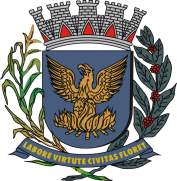 PLANILHA DE LEVANTAMENTO DA SITUAÇÃO ESCOLAR - LSEPLANILHA DE LEVANTAMENTO DA SITUAÇÃO ESCOLAR - LSENAVE MÃECEI. Prof. Darcy RibeiroEndereço:Rua Cezario José Gebara, S/N  Vida Nova NAED:SudoesteTelhadoMaterial:Estado BOM:MédioxRuimCaixa D1 aguaInternaExternaEstado BOM:MédioRuimxPintura Externa do prédioEstado BOM:MédioRuimxFechamento da unidadeMaterial:Estado BOM:xMédioRuimSanitário de FuncionáriosEstado BOM:MédioxRuimCopa de FuncionáriosEstado BOM:MédioxRuimSanitário de AlunosEstado BOM:MédioxRuimDireçãoPisoEstado BOM:MédioRuimxParedeEstado BOM:MédioxRuimForroEstado BOM:MédioxRuimSala de Aula: 01PisoEstado BOM:MédioxRuimAGI AParedeEstado BOM:MédioRuimxForroEstado BOM:MédioxRuimPossui Sanitário?Estado BOM:MédioxRuimPossui circuito de Banho?Estado BOM:MédioXRuimSala de Aula: 02PisoEstado BOM:MédioRuimxAGI BParedeEstado BOM:MédioRuimxForroEstado BOM:MédioxRuimPossui Sanitário?Estado BOM:MédioxRuimPossui circuito de Banho?Estado BOM:MédioRuimxSala de Aula: 03PisoEstado BOM:xMédioRuimAG I CParedeEstado BOM:MédioxRuimForroEstado BOM:xMédioRuimPossui Sanitário?Possui circuito de Banho?Sala de Aula: 04PisoEstado BOM:MédioRuimxAG II AParedeEstado BOM:MédioRuimxForroEstado BOM:xMédioRuimPossui Sanitário?Possui circuito de Banho?Sala de Aula: 05PisoEstado BOM:xMédioRuimAG II BParedeEstado BOM:MédioRuimxForroEstado BOM:xMédioRuimPossui Sanitário?Possui circuito de Banho?Sala de Aula: 06PisoEstado BOM:MédioxRuimAG II CParedeEstado BOM:MédioRuimxForroEstado BOM:xMédioRuimPossui Sanitário?Possui circuito de Banho?Sala de Aula: 07PisoEstado BOM:MédioRuimxAG II DParedeEstado BOM:MédioRuimxForroEstado BOM:MédioxRuimPossui Sanitário?Possui circuito de Banho?Sala de Aula: 08PisoEstado BOM:MédioRuimxAG II EParedeEstado BOM:MédioRuimxForroEstado BOM:MédioxRuimPossui Sanitário?Possui circuito de Banho?Sala de Aula: 09PisoEstado BOM:MédioRuimXAGIII A/EParedeEstado BOM:MédioRuimxForroEstado BOM:MédioxRuimPossui Sanitário?Possui circuito de Banho?Sala de Aula: 10PisoEstado BOM:xMédioRuimAGIII B/FParedeEstado BOM:MédioxRuimForroEstado BOM:MédioRuimPossui Sanitário?Possui circuito de Banho?Sala de Aula: 11PisoEstado BOM:XMédioRuimAGIII C/GParedeEstado BOM:MédioxRuimForroEstado BOM:MédioxRuimPossui Sanitário?Possui circuito de Banho?Sala de Aula: 12PisoEstado BOM:XMédioRuimAGIII D/HParedeEstado BOM:MédioxRuimForroEstado BOM:MédioxRuimPossui Sanitário?Possui circuito de Banho?Ambiente:PisoEstado BOM:MédioRuimXBanheiro Infantil EsquerdoParedeEstado BOM:MédioXRuimForroEstado BOM:xMédioRuimPossui Sanitário?Estado BOM:MédioRuimxPossui circuito de Banho?Estado BOM:MédioRuimxAmbiente:PisoEstado BOM:MédioRuimxBanheiro Infantil DireitoParedeEstado BOM:MédioXRuimForroEstado BOM:MédioxRuimPossui Sanitário?Estado BOM:MédioRuimxPossui circuito de Banho?Estado BOM:MédioRuimxRefeitórioPisoEstado BOM:xMédioRuimParedeEstado BOM:MédioxRuimForroEstado BOM:xMédioRuimCozinhaPisoEstado BOM:xMédioRuimParedeEstado BOM:xMédioRuimForroEstado BOM:xMédioRuimQuiosqueExiste:Estado BOM:MédioRuimxBrinquedosExiste:Estado BOM:MédioxRuimObservações gerais: AgrupamentoCardápioI(crianças de 0 á 1 ano)Cardápio EI BerçárioI(crianças acima de 1 ano)Cardápio EI IntegralIICardápio EI IntegralIIICardápio EI ComplementarAgrupamentoTotal de Refeições ServidasTotal de Refeições ServidasTotal de Refeições ServidasTotal de Refeições Servidas                      AGICardápio EI BerçárioJaneiroFevereiroMarço                      AGICardápio EI BerçárioMamadeira42361376                      AGICardápio EI BerçárioPapa de Frutas115365                      AGICardápio EI BerçárioPapa Principal59341AGIAGIICardápio EI IntegralLanche da Manhã3322.2041.354AGIAGIICardápio EI IntegralAlmoço2.2041.354AGIAGIICardápio EI IntegralLanche da Tarde2.1041.354AGIAGIICardápio EI IntegralJantar2.1041.354AGIIICardápio EI ComplementarLanche da Manhã1881.347971922922AGIIICardápio EI ComplementarAlmoço da Manhã1881.347971922922AGIIICardápio EI ComplementarAlmoço da Tarde1491.0421.4551.0041.004AGIIICardápio EI ComplementarLanche da Tarde1491.0421.4551.0041.004AgrupamentoRefeiçãoHorárioAGIMamadeira7:30AGIPapa Doce9:00AGIPapa Salgada9:00AGIAlmoço10:00AGILanche da Tarde14:00AGIJantar15:30AGIMamadeira16:30AGIILanche da Manhã7:30AGIIAlmoço10:20AGIILanche da Tarde14:00AGIIJantar15:30AGIIIManhã:Lanche da manhãAlmoço7:3010:00AGIIITarde:AlmoçoLanche da Tarde13:3016:00AgrupamentoTipo de Restrição AlimentarNúmero de AlunosIIIIIILEITE2NOMEFUNÇÃOHORÁRIODATA DE ADMISSÃOALMOÇOAvani Marinho da CruzCozinheira6:00 ás 15:3017/03/200811:00 ás 12:30Aparecida Almeida OliveiraAuxiliar de Cozinha7:30 ás 17:0011/10/201212:00 ás 13:30Maria Aparecida da SilvaAuxiliar de Cozinha7:30 ás 17:0007/02/201711:00 ás 12:30Silvia Cristina dos SantosAuxiliar de Cozinha7:30 ás 17:0022/04/201512:00 ás 13:30Maria do Carmo MachadoAuxiliar de Cozinha6:00 ás 15:3011/05/201511:00 ás 12:30Equipamento/UtensílioQuantidade SolicitadaObs.Recipientes para sobremesa200Não entregue Saladeiras15Não entregue Pratos fundos150Não entregue Caldeirão pequeno04Não entregue Caçarola pequena05Não entregue Rolo de toalha de mesa04Não entregue Peneiras04Não entregue Tigelas de servimento10Não entregue Bandejas de inox15Não entregue Caldeirões 5Não entregue 